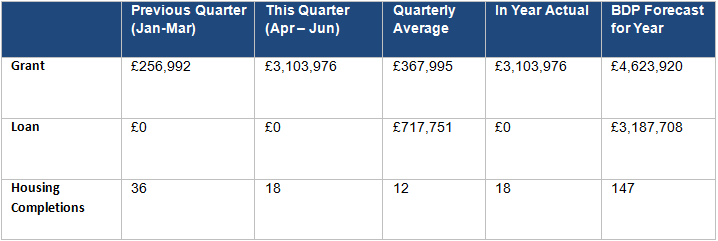 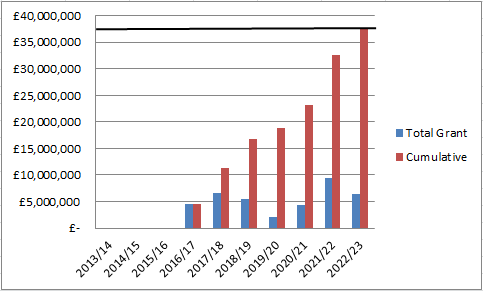 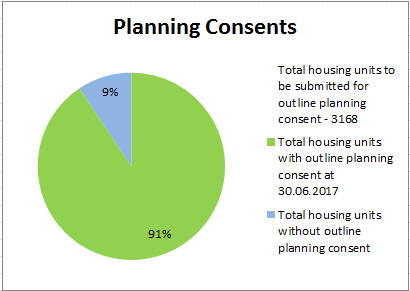 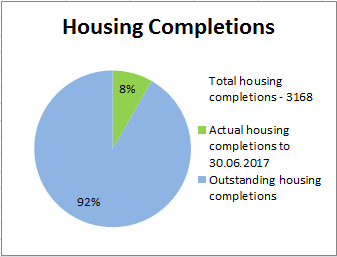 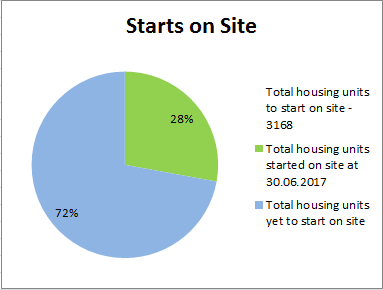 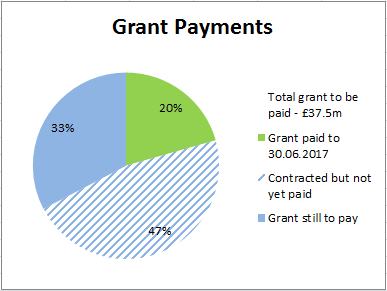 1.0	Report Overview This report provides an update on the progress made by the HCA on the delivery of the City Deal housing sites from 01.04.17 to 30.06.17. It focuses on the key delivery milestones, finances invested, outputs and draws out key risks and emerging issues. The report format has been changed to provide a more visual snapshot of progress and enable comparison on a quarter by quarter basis.2.0 	Recommendation	The Stewardship Board and Executive are recommended to: Note the content of the report and the progress made HCA Site Highlights (01.04.17 to 30.06.17) Between the period 01.04.17 and 30.06.17, progress has been made on a number of HCA sites. Key highlights and future milestones can be found in the table below:4.0	Risks4.1	Ongoing delays associated with Pickerings Farm and Whittingham Hospital risk the ongoing success of housing delivery across HCA land. Measures are being put in place to address the delays and expedite progress where possible.4.2	Viability remains a concern at Whittingham Hospital due to the level of abnormal costs associated with a new spine road, foul sewer connection and the provision of a new sports facility.5.0	Summary5.1	Overall positive progress is being made across the portfolio. Housing completions have accelerated with additional sites commencing over the last 12 months. 5.2	HCA are on track to pay the £37.5m grant by 2022/23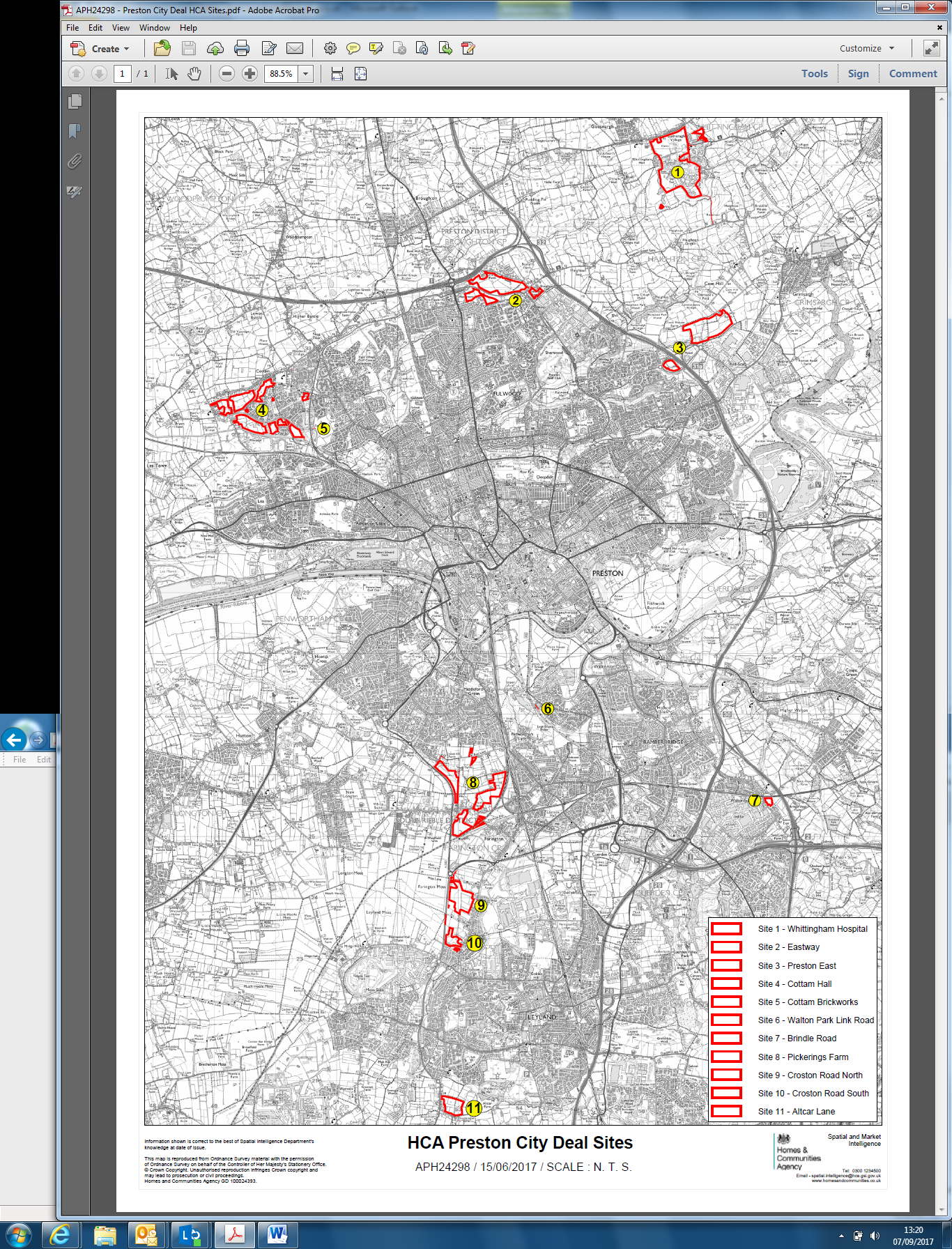 SiteProjectStatusCompletions/total unitsCompletions (Apr-Jun)Finance (Apr-Jun)SummaryMilestones for next quarter (Jul-Sep)1Cottam Hall Phase 1 (Site K)Barratts on site 68/104 (65%)TBC£648,326 grant paid to LCC in this reporting periodThe grant consisted of payments from 2 plot sales, as well as the remainder of the Guaranteed Annual Payment. Since the end of the reporting period a further £148,510 has been paid in grant to LCC.Further grant payments are anticipated however the amounts are dependent on plot sales.1Cottam Hall Phase 2Story Homes on site. 28/283 (10%)6N/A2 completions since the end of the reporting period.N/A – ongoing build out1Cottam Hall Phase 3Deal done with Morris Homes - not yet on site. RM application submitted.0/119 (0%)N/AN/ARM application was submitted in March 2017.RM application to be considered at September’s planning committee. This should enable the deal to go unconditional and trigger the loan payment (£3m)2Cottam BrickworksPlanning permission in place0/206 (0%)N/AN/A Site in 3rd party ownership. Access land agreement has lapsedNo progress envisaged by land owner in forthcoming quarter.3Land at Eastway (resi)Story Homes on site. 16/300 (5%)9N/AThere have been a further 3 completions since the end of the reporting period. There has been a loan repayment of £1.17m from City Deal and a grant payment of £2.28m since the end of the reporting period.LCC will repay the loan payment of c£1.17m. A grant payment of £2.28m will be made to LCC following a further contractual payment from the developer.3Land at Eastway (commercial)Deal done with HBS Healthcare Ltd – not yet on site. N/A (commercial)N/AN/AThe site was sold to HBS Healthcare Ltd in May on a conditional basis – the condition is that Story Homes construct the access to the site.N/A4WhittinghamTaylor Wimpey on site (phase 1 only) Ph 1 - 56/150 (37%) 11N/AConsultant procurement to resolve planning and design issues to commence shortly.N/A – ongoing build5Preston East EASite not yet marketedN/A (commercial)N/AN/AFeasibility work being undertaken by consultants.Soft market testing report being undertaken by JLL to be received by HCA.5Preston East – Sector DDeal done with Inchcape Estates – not yet on siteN/A N/AN/ANo further updates as the sale was an unconditional freehold disposal.N/A6Pickerings FarmSite not yet marketed0/297 (0%)N/AN/ANegotiations with Taylor Wimpey re collaboration agreement ongoing.N/A7Altcar LaneSite currently on the market0/200 (0%)N/AN/AFollowing marketing, 11 expressions of interest received. 6 responses to the sifting brief and 4 of these were shortlisted. ITT issued to the 4 shortlisted parties. Tender process has been put back a month due to policy changes. Tender returns now due 1 November 2017 N/A8Croston Road NorthSite not yet marketed 0/400 (0%)N/AN/AClarity over the delivery of the spine road requirement before marketing commences.N/A9Croston Road SouthMiller on site. 31/175 (18%)18£585,210 loan repaid in April. First grant payment of almost £2.5m was paid to LCC.Millers on site and building out.N/A – ongoing build10Brindle RoadComplete 46/46 (100%)N/AN/AAll units completedN/A11Walton Park LinkPlanning permission in place for Morris and Bovis sites.0/350 (0%)N/AN/ADeal between Morris Homes and National Grid has now gone unconditional.Morris Homes to start construction